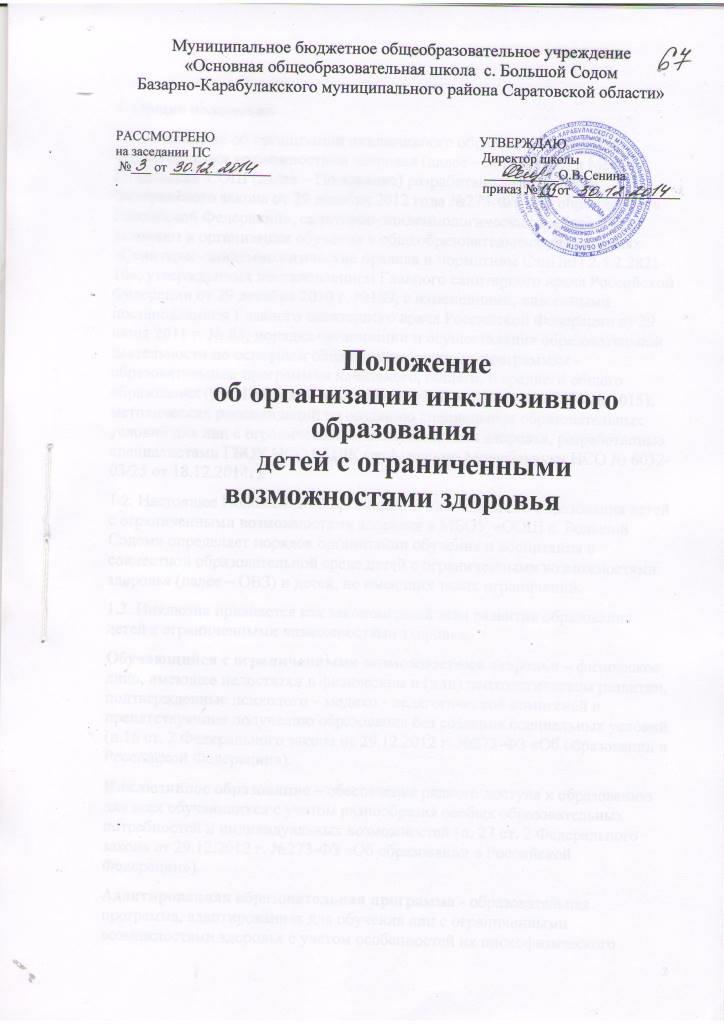 1. Общие положения1.1. Положение об организации инклюзивного образования детей с ограниченными возможностями здоровья (далее – дети с ОВЗ) в МБОУ «ООШ с. Большой Содом» (далее – Положение) разработано на основании Федерального закона от 29 декабря 2012 года №273-ФЗ «Об образовании в Российской Федерации»; санитарно-эпидемиологических требований к условиям и организации обучения в общеобразовательных учреждениях «Санитарно-эпидемиологические правила и нормативы СанПиН 2.4.2.2821-10», утвержденных постановлением Главного санитарного врача Российской Федерации от 29 декабря 2010 г. №189, с изменениями, внесенными постановлением Главного санитарного врача Российской Федерации от 29 июня 2011 г. № 85; порядка организации и осуществления образовательной деятельности по основным общеобразовательным программам – образовательным программам начального, общего, и среднего общего образования (утв. Приказом Минобрнауки РФ от 30 августа 2013 № 1015); методических рекомендаций по созданию специальных образовательных условий для лиц с ограниченными возможностями здоровья, разработанные специалистами ГБОУ НСО ОЦДК (инф. письмо Минобрнауки НСО № 6032-03/25 от 18.12.2014г).1.2. Настоящее Положение об организации инклюзивного образования детей с ограниченными возможностями здоровья в МБОУ «ООШ с. Большой Содом» определяет порядок организации обучения и воспитания в совместной образовательной среде детей с ограниченными возможностями здоровья (далее – ОВЗ) и детей, не имеющих таких ограничений.1.3. Инклюзия признается как закономерный этап развития образования детей с ограниченными возможностями здоровья.Обучающийся с ограниченными возможностями здоровья – физическое лицо, имеющее недостатки в физическом и (или) психологическом развитии, подтвержденные психолого – медико - педагогической комиссией и препятствующие получению образования без создания специальных условий (п.16 ст. 2 Федерального закона от 29.12.2012 г. №273-ФЗ «Об образовании в Российской Федерации»).Инклюзивное образование – обеспечение равного доступа к образованию для всех обучающихся с учетом разнообразия особых образовательных потребностей и индивидуальных возможностей (п. 27 ст. 2 Федерального закона от 29.12.2012 г. №273-ФЗ «Об образовании в Российской Федерации»).Адаптированная образовательная программа - образовательная программа, адаптированная для обучения лиц с ограниченными возможностями здоровья с учетом особенностей их писхофизического развития, индивидуальных возможностей и при необходимости обеспечивающая коррекцию нарушений развития и социальную адаптацию указанных лиц (п.28 ст. 2 Федерального закона от 29.12.2012 г. №273-ФЗ «Об образовании в Российской Федерации»).1.4. Основной целью инклюзивного образования является реализация права обучающихся с ОВЗ на получение общего образования в соответствии с федеральными государственными образовательными стандартами, создание условий для коррекции нарушений в их развитии и социальной адаптации, оказание ранней коррекционной помощи на основе специальных педагогических подходов.1.5. Задачи инклюзивного образовании:создание эффективной системы психолого-педагогического и медико-социального сопровождения обучающихся с ОВЗ в Школе с целью максимальной коррекции недостатков их психофизического развития, эмоционально-волевой сферы, активизации познавательной деятельности, формирования навыков и умений учебной деятельности;освоение обучающимися с ОВЗ общеобразовательных программ в соответствии с ФГОС;преодоление негативных особенностей эмоционально-личностной сферы через включение детей в успешную деятельность; постоянное повышение мотивации ребёнка на основе его личной заинтересованности и через осознанное отношение к позитивной деятельности;охрана и укрепление физического, нервно-психического   здоровья детей;оказание консультативной помощи семьям, воспитывающим детей особыми образовательными потребностями, включение законных представителей в процесс обучения и воспитания ребёнка, формирование у них адекватного отношения к особенностям его развития, выработка оптимальных подходов к проблемам семейного воспитания;изменение общественного сознания по отношению к детям с особыми образовательными потребностями;формирование у всех участников образовательного процесса толерантного отношения к проблемам обучающихся с ограниченными возможностями здоровья.2. Организация инклюзивного образования2.1. Образование обучающихся с ОВЗ осуществляет образовательное учреждение, реализующее общеобразовательные программы.2.2. Зачисление обучающихся с ОВЗ в Школу осуществляется в общем порядке, установленном Российской Федерацией для приема граждан в образовательное учреждение.2.3. Инклюзивное образование детей с ОВЗ школьного возраста может быть организовано в форме совместного обучения детей с ОВЗ и детей, не имеющих таких ограничений, в одном классе (класс инклюзивного образования) Школы, реализующей основные образовательные программы, если это не препятствует успешному освоению образовательных программ всеми обучающимися. Численность детей с ОВЗ, обучающихся в таком классе, не может превышать 3 человек.2.4. Выбор образовательной программы обучения ребенка с ОВЗ зависит от степени выраженности недостатков физического и (или) психического развития, сложности структуры нарушения, образовательных потребностей, уровня готовности ребенка к включению в среду нормально развивающихся сверстников и определяется психолого-медико-педагогической комиссией.2.5. Форма получения общего образования по конкретной образовательной программе определяется родителями (законными представителями) несовершеннолетнего обучающегося. При выборе родителями (законными представителями) несовершеннолетнего обучающегося формы получения общего образования и формы обучения учитывается мнение ребенка (п.3 раздела 2 Порядка организации и осуществления образовательной деятельности по основным общеобразовательным программам – образовательным программам начального, общего, и среднего общего образования (утв. Приказом Минобрнауки РФ от 30 августа 2013 № 1015).2.6. Необходимыми условиями организации инклюзивного образования в Школе являются:создание адаптивной среды (инфраструктура, нормативно-правовые, материальные, информационные, психолого-педагогические ресурсы);повышение квалификации педагогических работников;создание психолого-медико-педагогического консилиума для организации психолого-педагогического сопровождения ребенка с ограниченными возможностями здоровья.2.7. Решение о создании в школе классов инклюзивного образования принимается Учредителем.2.8. Критерии организации инклюзивного образования. В качестве критериев организации инклюзивного образования следует рассматривать:особые образовательные потребности ребенка, обусловленные выраженностью первичного дефекта уровнем развития, индивидуальными интеллектуальными и эмоционально - личностными особенностями, препятствующие получению образования без создания специальных условий;готовность социальной среды (условия семейного воспитания, возможность оказания соответствующей поддержки со стороны родителей (законных представителей) инклюзируемого ребенка, педагогических работников, родителей (законных представителей) и обучающихся, не имеющих нарушений в развитии);соответствие образовательной среды Школы потребностям инклюзированного ребенка: созданы необходимые условия для получения без дискриминации качественного образования лицами с ОВЗ, для коррекции нарушений развития и социальной адаптации, оказания ранней коррекционной помощи на основе специальных педагогических подходов и наиболее подходящих для этих лиц языков, методов и способов общения и условия, в максимальной степени способствующие получению образования определенного уровня и определенной направленности, а также социальному развитию этих лиц (ст. 5 Федерального закона от  29.12.2012 г. №273-ФЗ «Об образовании в Российской Федерации»).2.9. В Школе инклюзивное обучение детей с ОВЗ с учетом развития ребенка может быть организовано:по образовательным программам начального общего, основного общего, среднего общего образования:I ступень - начальное общее образование (нормативный срок освоения 4 года);II ступень - основное общее образование (нормативный срок освоения 5 лет);III ступень - среднее (полное) общее образование (нормативный срок освоения 2 года)адаптированным образовательным программам в соответствии с рекомендациями ПМПК; по индивидуальной образовательной программе.2.10. Специфика Школы по обучению детей с ОВЗ, а также вид реализуемых образовательных программ определяется самостоятельно в соответствии с рекомендациями ПМПК.2.11. При реализации общеобразовательных программ используются различные образовательные технологии, в том числе дистанционные образовательные технологии.2.12.        Содержание образовательного процесса в инклюзивных классах определяется программами для общеобразовательных классов, утвержденными Министерством образования и науки РФ, типовым  базисным учебным планом, годовым календарным графиком и расписанием занятий, разрабатываемыми и утверждаемыми образовательными учреждениями самостоятельно, а также индивидуальным учебным планом для ребенка с особыми образовательными потребностями.2.13. Для составления учебного плана на текущий учебный год с целью организации обучения детей с ОВЗ в инклюзивной форме используется базисный учебный план.2.14. Индивидуальный учебный план для ребенка с особыми образовательными потребностями разрабатывается и утверждается на основе базисного учебного плана, рекомендаций ПМПК и индивидуальной программы реабилитации ребенка – инвалида,  с обязательным учетом мнения родителей (законных представителей) ребенка с особыми образовательными потребностями.2.15. .Индивидуальный учебный план ребенка с особыми образовательными потребностями является приложением к договору, заключаемому между администрацией общеобразовательного учреждения и родителями (законными представителями) ребенка.2.16. При разработке индивидуального учебного плана для ребенка с особыми образовательными потребностями в него включаются:необходимость полного или частичного присутствия тьютора в образовательном процессе;организация индивидуального щадящего режима (снижение объема заданий, дополнительный день отдыха в течение недели и др.);организация обучения в зависимости от индивидуальных особенностей учащихся с особыми  образовательными потребностями по учебникам для специальных (коррекционных) школ или по учебникам общеобразовательных школ;организация индивидуальных и групповых занятий общеразвивающей и предметной направленности;организация обязательных дополнительных внешкольных и внеклассных коррекционно-развивающих занятий с психологом, логопедом, дефектологом и другими специалистами;целесообразность нахождения учащихся с особыми образовательными потребностями в школе полного дня, а также форма и продолжительность самоподготовки учащихся.2.17. Индивидуальный учебный план для ребенка с особыми образовательными потребностями может разрабатываться на учебный год, либо на полгода, либо на каждую четверть. ПМПк школы вправе в любое время вносить в индивидуальный учебный план изменения по ходатайству педагогов, родителей (законных представителей), членов окружной ПМПК.2.18. Образовательная деятельность по образовательным программам, в том числеадаптированным образовательным программам, организуется в соответствии с расписанием учебных занятий, которое определяется Школой.2.19. Обучение детей с ОВЗ организуется по учебникам, соответствующим программе обучения. Решение по этому вопросу принимает учитель, согласовывая его с методическим советом  и администрацией МБОУ «ООШ с. Большой Содом».2.20. Оценка знаний детей с ОВЗ в классах инклюзивного обучения осуществляется в соответствии с образовательной программой, а также с учетом особенностей их психофизического развития и индивидуальных возможностей.3. Организация аттестации обучающихся с ОВЗ3.1. Освоение образовательной программы, в том числе отдельной части или всего объема учебного предмета, курса, дисциплины (модуля) образовательной программы, сопровождается текущим контролем успеваемости и промежуточной аттестации учащихся. Формы, периодичность и порядок проведения текущего контроля успеваемости и промежуточной аттестации обучающихся определяется организацией самостоятельно (п.19 раздела 2 Порядка организации и осуществления образовательной деятельности по основным общеобразовательным программам – образовательным программам начального, общего, и среднего общего образования (утв. Приказом Минобрнауки РФ от 30 августа 2013 № 1015).3.2. Освоение обучающимися основных образовательных программ основного общего и среднего общего образования завершается государственной итоговой аттестацией, которая является обязательной.3.3. Решение об итоговой аттестации детей с ОВЗ принимает педагогический совет МБОУ «ООШ с. Большой Содом».3.4. Для детей с ОВЗ, освоивших основные общеобразовательные программы основного общего среднего (полного)  общего образования, государственная (итоговая) аттестация проводится в форме Основного государственного  экзамена или, по их желанию, в форме Единого государственного экзамена. При этом допускается сочетание обеих форм государственной (итоговой) аттестации. Выбранные выпускником форма (формы) государственной (итоговой) аттестации и общеобразовательные предметы, по которым он планирует сдавать экзамены, указываются им в заявлении.3.5.  Государственный выпускной экзамен для детей с ОВЗ организуется с учетом особенностей их психофизического развития, индивидуальных возможностей и состояния здоровья.3.6. Дети с ОВЗ, получившие образование в форме инклюзивного образования и успешно прошедшие ГИА по образовательным программам основного общего и среднего общего образования, получают аттестат об основном общем или среднем общем образовании, подтверждающий получение общего образования соответствующего уровня (п. 20 раздела 2 Порядка организации и осуществления образовательной деятельности по основным общеобразовательным программам – образовательным программам начального, общего, и среднего общего образования (утв. Приказом Минобрнауки РФ от 30 августа 2013 № 1015).4. Психолого-педагогическое сопровождение ребенка с ОВЗ, обучающегося в форме инклюзивного образования4.1.Диагностико - коррекционное и  психолого – медико - педагогическое сопровождение обучающихся детей с ОВЗ в школе сопровождается ПМПк .4.2. Специалисты ПМПк:осуществляют психолого-медико-педагогическое обследование детей с ОВЗ;определяют возможности инклюзии конкретного ребенка, условий и форм инклюзии;проводят предварительную работу с обучающимися, родителями (законнымипредставителями), педагогическими работниками Школы, направленную на подготовку в Школе инклюзивного образования;разрабатывают совместно с педагогами индивидуальные образовательные маршруты;отслеживают эффективность обучения детей с ОВЗ по программе, рекомендованной ПМПК.организуют систематическое сопровождение образовательного процесса в условиях инклюзии;осуществляют анализ выполненных рекомендаций всеми участниками процесса инклюзии;согласуют со специалистами ПМПК оценку результатов обучения.4.3. Комплексное сопровождение детей с ОВЗ в условиях Школы осуществляют педагог-психолог, дефектолог, логопед, классный руководитель, учитель.4.4. Результаты адаптации, продвижения в развитии и личностном росте обучающихся, формирования навыков образовательной деятельность, освоение образовательных программ, показатели функционального состояния их здоровья фиксируются в документации ПМПК.5. Кадровое обеспечение образовательного процесса в классах инклюзивного обучения5.1. В классах инклюзивного обучения работают педагоги, специалисты (педагог-психолог, социальный педагог и др.) и медицинские работники, прошедшие специальную подготовку.5.2. Общее руководство деятельностью педагогов и специалистов, работающих в классах инклюзивного обучения, осуществляет директор МБОУ «ООШ с. Большой Содом», непосредственное руководство  – координатор по развитию и внедрению инклюзивного образования.